The International Festival of PatrasThe International Festival of Patras is the most important event of the cultural life of the city. It has a glorious history remaining at the top of the summer cultural events in the country with an international scope.
It has a long presence - this year reaches its 28th year of life and creative path - the Patras International Festival is a great celebration with important educational and entertaining role.
The International Festival of Patras was founded in 1986 by Thanos Mikroutsikos, who was the first artistic director and gave the festival an international orientation and put the organization on the map of the major festivals abroad .
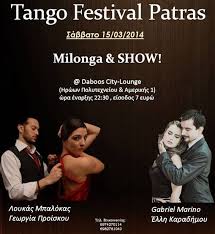 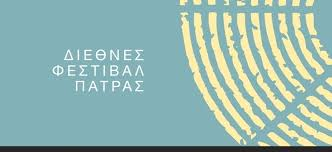 